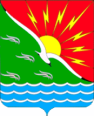 СОВЕТ ДЕПУТАТОВМУНИЦИПАЛЬНОГО ОБРАЗОВАНИЯЭНЕРГЕТИКСКИЙ ПОССОВЕТ НОВООРСКОГО РАЙОНА ОРЕНБУРГСКОЙ ОБЛАСТИТРЕТИЙ СОЗЫВР Е Ш Е Н И Е26.03.2020                          п. Энергетик                                    № 335О внесении изменений и дополнений в решение Совета депутатов муниципального образования Энергетикский поссовет Новоорского района Оренбургской области от 16.12.2019  № 315 «О бюджете муниципального образования Энергетикский поссовет Новоорского района Оренбургской области на 2020 годи плановый период 2021-2022 годовВ  соответствии  со  статьей  52 Федерального закона от 06 октября 2003г. № 131-ФЗ «Об общих принципах организации местного самоуправления в Российской Федерации», руководствуясь статьями 22, 27, 52 Устава муниципального образования Энергетикский поссовет Новоорского района  Оренбургской области, Совет депутатов муниципального образования Энергетикский поссовет Новоорского района Оренбургской области,Р Е Ш И Л:В решение Совета депутатов муниципального образования Энергетикский поссовет Новоорского района Оренбургской области от 16.12.2019  № 315«О бюджете муниципального образования    Энергетикский поссовет Новоорского района Оренбургской области на 2020 год и плановый период 2021-2022 годов» (далее по тексту Решение) внести следующие изменения:1.1. В пункте 1:	- сочетание «в сумме 59 080 856,80рублей» заменить на сочетание «в сумме 59 080 860,40  рублей»;- Прогнозируемый дефицит бюджета муниципального образования Энергетикский поссовет на 2020 год в сумме 378 465,60 рублей;1.2. Приложения № 1,№ 6, № 9к Решению изложить  в новой  редакции  согласно приложениям № 1 , №2, № 3к настоящему решению.2.Установить, что настоящее решение вступает в силу после его обнародования.3.Контроль за исполнением решения возложить на комиссию  по  бюджету, экономике, поселковому хозяйству и муниципальной собственности.Председатель Совета депутатов                         Глава муниципальногомуниципального образования                            образования                                                           Энергетикский поссовет                                     Энергетикский поссовет      ______________    В.В. Рязанов                     _______________  Е.В. КиселёвПредседатель Совета депутатов                         Глава муниципальногомуниципального образования                            образования                                                           Энергетикский поссовет                                     Энергетикский поссовет      ______________    В.В. Рязанов                     _______________  Е.В. КиселёвРаспределение бюджетных ассигнований бюджета поселения на 2020 год и плановый период 2021-2022 годов муниципального образования Энергетикский поссовет, разделам, подразделам, группам и подгруппам видов расходов классификации расходов (руб.)Председатель Совета депутатов  муниципального образования                           Глава муниципального образования                Энергетикский поссовет                                                                                             Энергетикский поссовет                                                                                                                                                                                       ______________    В.В. Рязанов                                                                                 _______________  Е.В. КиселёвПриложение №1 Приложение №1 Приложение №1 Приложение №1 Приложение №1 Приложение №1 Приложение №1 к  решению Совета депутатов Энергетикский поссовет Новоорского района Оренбургской области к  решению Совета депутатов Энергетикский поссовет Новоорского района Оренбургской области к  решению Совета депутатов Энергетикский поссовет Новоорского района Оренбургской области к  решению Совета депутатов Энергетикский поссовет Новоорского района Оренбургской области к  решению Совета депутатов Энергетикский поссовет Новоорского района Оренбургской области к  решению Совета депутатов Энергетикский поссовет Новоорского района Оренбургской области к  решению Совета депутатов Энергетикский поссовет Новоорского района Оренбургской области  "О внесении изменений и дополнений в решение Совета депутатов муниципального образования Энергетикский поссовет Новоорского района Оренбургской области от 16.12.2019. № 315 «О  бюджете муниципального образования Энергетикский поссовет Новоорского района Оренбургской области  на 2020 год и плановый период 2021-2022 годов" от 26.03.2020 № 335 "О внесении изменений и дополнений в решение Совета депутатов муниципального образования Энергетикский поссовет Новоорского района Оренбургской области от 16.12.2019. № 315 «О  бюджете муниципального образования Энергетикский поссовет Новоорского района Оренбургской области  на 2020 год и плановый период 2021-2022 годов" от 26.03.2020 № 335 "О внесении изменений и дополнений в решение Совета депутатов муниципального образования Энергетикский поссовет Новоорского района Оренбургской области от 16.12.2019. № 315 «О  бюджете муниципального образования Энергетикский поссовет Новоорского района Оренбургской области  на 2020 год и плановый период 2021-2022 годов" от 26.03.2020 № 335 "О внесении изменений и дополнений в решение Совета депутатов муниципального образования Энергетикский поссовет Новоорского района Оренбургской области от 16.12.2019. № 315 «О  бюджете муниципального образования Энергетикский поссовет Новоорского района Оренбургской области  на 2020 год и плановый период 2021-2022 годов" от 26.03.2020 № 335 "О внесении изменений и дополнений в решение Совета депутатов муниципального образования Энергетикский поссовет Новоорского района Оренбургской области от 16.12.2019. № 315 «О  бюджете муниципального образования Энергетикский поссовет Новоорского района Оренбургской области  на 2020 год и плановый период 2021-2022 годов" от 26.03.2020 № 335 "О внесении изменений и дополнений в решение Совета депутатов муниципального образования Энергетикский поссовет Новоорского района Оренбургской области от 16.12.2019. № 315 «О  бюджете муниципального образования Энергетикский поссовет Новоорского района Оренбургской области  на 2020 год и плановый период 2021-2022 годов" от 26.03.2020 № 335 "О внесении изменений и дополнений в решение Совета депутатов муниципального образования Энергетикский поссовет Новоорского района Оренбургской области от 16.12.2019. № 315 «О  бюджете муниципального образования Энергетикский поссовет Новоорского района Оренбургской области  на 2020 год и плановый период 2021-2022 годов" от 26.03.2020 № 335ИСТОЧНИКИ ВНУТРЕННЕГО ФИНАНСИРОВАНИЯ ДЕФИЦИТА  БЮДЖЕТА МУНИЦИПАЛЬНОГО ОБРАЗОВАНИЯ ЭНЕРГЕТИКСКИЙ ПОССОВЕТ  НА 2019 ГОД  И ПЛАНОВЫЙ ПЕРИОД 2020-2021 ГОДОВ   (руб.)ИСТОЧНИКИ ВНУТРЕННЕГО ФИНАНСИРОВАНИЯ ДЕФИЦИТА  БЮДЖЕТА МУНИЦИПАЛЬНОГО ОБРАЗОВАНИЯ ЭНЕРГЕТИКСКИЙ ПОССОВЕТ  НА 2019 ГОД  И ПЛАНОВЫЙ ПЕРИОД 2020-2021 ГОДОВ   (руб.)ИСТОЧНИКИ ВНУТРЕННЕГО ФИНАНСИРОВАНИЯ ДЕФИЦИТА  БЮДЖЕТА МУНИЦИПАЛЬНОГО ОБРАЗОВАНИЯ ЭНЕРГЕТИКСКИЙ ПОССОВЕТ  НА 2019 ГОД  И ПЛАНОВЫЙ ПЕРИОД 2020-2021 ГОДОВ   (руб.)ИСТОЧНИКИ ВНУТРЕННЕГО ФИНАНСИРОВАНИЯ ДЕФИЦИТА  БЮДЖЕТА МУНИЦИПАЛЬНОГО ОБРАЗОВАНИЯ ЭНЕРГЕТИКСКИЙ ПОССОВЕТ  НА 2019 ГОД  И ПЛАНОВЫЙ ПЕРИОД 2020-2021 ГОДОВ   (руб.)ИСТОЧНИКИ ВНУТРЕННЕГО ФИНАНСИРОВАНИЯ ДЕФИЦИТА  БЮДЖЕТА МУНИЦИПАЛЬНОГО ОБРАЗОВАНИЯ ЭНЕРГЕТИКСКИЙ ПОССОВЕТ  НА 2019 ГОД  И ПЛАНОВЫЙ ПЕРИОД 2020-2021 ГОДОВ   (руб.)ИСТОЧНИКИ ВНУТРЕННЕГО ФИНАНСИРОВАНИЯ ДЕФИЦИТА  БЮДЖЕТА МУНИЦИПАЛЬНОГО ОБРАЗОВАНИЯ ЭНЕРГЕТИКСКИЙ ПОССОВЕТ  НА 2019 ГОД  И ПЛАНОВЫЙ ПЕРИОД 2020-2021 ГОДОВ   (руб.)ИСТОЧНИКИ ВНУТРЕННЕГО ФИНАНСИРОВАНИЯ ДЕФИЦИТА  БЮДЖЕТА МУНИЦИПАЛЬНОГО ОБРАЗОВАНИЯ ЭНЕРГЕТИКСКИЙ ПОССОВЕТ  НА 2019 ГОД  И ПЛАНОВЫЙ ПЕРИОД 2020-2021 ГОДОВ   (руб.)ИСТОЧНИКИ ВНУТРЕННЕГО ФИНАНСИРОВАНИЯ ДЕФИЦИТА  БЮДЖЕТА МУНИЦИПАЛЬНОГО ОБРАЗОВАНИЯ ЭНЕРГЕТИКСКИЙ ПОССОВЕТ  НА 2019 ГОД  И ПЛАНОВЫЙ ПЕРИОД 2020-2021 ГОДОВ   (руб.)ИСТОЧНИКИ ВНУТРЕННЕГО ФИНАНСИРОВАНИЯ ДЕФИЦИТА  БЮДЖЕТА МУНИЦИПАЛЬНОГО ОБРАЗОВАНИЯ ЭНЕРГЕТИКСКИЙ ПОССОВЕТ  НА 2019 ГОД  И ПЛАНОВЫЙ ПЕРИОД 2020-2021 ГОДОВ   (руб.)№ кода№ кодаНаименование источникаНаименование источника2020 год2020 год2021 год2022 год2022 год2022 год2022 год2022 год2022 год2022 год000 01 00 00 00 00 0000 000000 01 00 00 00 00 0000 000ИСТОЧНИКИ ВНУТРЕННЕГО ФИНАНСИРОВАНИЯ ДЕФИЦИТОВ БЮДЖЕТОВИСТОЧНИКИ ВНУТРЕННЕГО ФИНАНСИРОВАНИЯ ДЕФИЦИТОВ БЮДЖЕТОВ378 465,60378 465,60-933 600,00-932 800,00-932 800,00-932 800,00-932 800,00-932 800,00-932 800,00-932 800,00000 01 03 00 00 00 0000 000000 01 03 00 00 00 0000 000Бюджетные кредиты от других бюджетов бюджетной системы Российской ФедерацииБюджетные кредиты от других бюджетов бюджетной системы Российской Федерации000 01 03 00 00 00 0000 700000 01 03 00 00 00 0000 700Получение бюджетных кредитов от других бюджетов бюджетной системы Российской Федерации в валюте Российской ФедерацииПолучение бюджетных кредитов от других бюджетов бюджетной системы Российской Федерации в валюте Российской Федерации000 01 03 00 00 10 0000 710000 01 03 00 00 10 0000 710Получение  кредитов от других бюджетов бюджетной системы Российской Федерации бюджетами муниципальных районов в валюте Российской ФедерацииПолучение  кредитов от других бюджетов бюджетной системы Российской Федерации бюджетами муниципальных районов в валюте Российской Федерации000 01 03 00 00 00 0000 800000 01 03 00 00 00 0000 800Погашение бюджетных кредитов, полученных от других бюджетов бюджетной системы Российской Федерации в валюте Российской ФедерацииПогашение бюджетных кредитов, полученных от других бюджетов бюджетной системы Российской Федерации в валюте Российской Федерации-933 600,00-933 600,00-933 600,00-932 800,00-932 800,00-932 800,00-932 800,00-932 800,00-932 800,00-932 800,00000 01 03 00 00 10 0000 810000 01 03 00 00 10 0000 810Погашение бюджетами муниципальных районов кредитов от других бюджетов бюджетной системы Российской Федерации в валюте Российской ФедерацииПогашение бюджетами муниципальных районов кредитов от других бюджетов бюджетной системы Российской Федерации в валюте Российской Федерации-933 600,00-933 600,00-933 600,00-932 800,00-932 800,00-932 800,00-932 800,00-932 800,00-932 800,00-932 800,00000 01 05 00 00 00 0000 000000 01 05 00 00 00 0000 000Изменение остатков средств на счетах по учету средств бюджетаИзменение остатков средств на счетах по учету средств бюджета1 312 065,601 312 065,6000000000000 01 05 00 00 00 0000 500000 01 05 00 00 00 0000 500Увеличение остатков средств бюджетовУвеличение остатков средств бюджетов-58 702 394,80-58 702 394,80-40 031 374,61-40 392 969,60-40 392 969,60-40 392 969,60-40 392 969,60-40 392 969,60-40 392 969,60-40 392 969,60000 01 05 02 00 00 0000 500000 01 05 02 00 00 0000 500Увеличение прочих остатков средств бюджетовУвеличение прочих остатков средств бюджетов-58 702 394,80-58 702 394,80-40 031 374,61-40 392 969,60-40 392 969,60-40 392 969,60-40 392 969,60-40 392 969,60-40 392 969,60-40 392 969,60000 01 05 02 01 00 0000 510000 01 05 02 01 00 0000 510Увеличение прочих остатков денежных средств бюджетовУвеличение прочих остатков денежных средств бюджетов-58 702 394,80-58 702 394,80-40 031 374,61-40 392 969,60-40 392 969,60-40 392 969,60-40 392 969,60-40 392 969,60-40 392 969,60-40 392 969,60000 01 05 02 01 10 0000 510000 01 05 02 01 10 0000 510Увеличение прочих остатков денежных средств бюджетов поселенийУвеличение прочих остатков денежных средств бюджетов поселений-58 702 394,80-58 702 394,80-40 031 374,61-40 392 969,60-40 392 969,60-40 392 969,60-40 392 969,60-40 392 969,60-40 392 969,60-40 392 969,60000 01 05 00 00 00 0000 600000 01 05 00 00 00 0000 600Уменьшение остатков средств бюджетаУменьшение остатков средств бюджета60 014 460,4060 014 460,4040 031 374,6140 392 969,6040 392 969,6040 392 969,6040 392 969,6040 392 969,6040 392 969,6040 392 969,60000 01 05 02 00 00 0000 600000 01 05 02 00 00 0000 600Уменьшение прочих остатков средств бюджетовУменьшение прочих остатков средств бюджетов60 014 460,4060 014 460,4040 031 374,6140 392 969,6040 392 969,6040 392 969,6040 392 969,6040 392 969,6040 392 969,6040 392 969,60000 01 05 02 01 00 0000 610000 01 05 02 01 00 0000 610Уменьшение прочих остатков денежных средств бюджетовУменьшение прочих остатков денежных средств бюджетов60 014 460,4060 014 460,4040 031 374,6140 392 969,6040 392 969,6040 392 969,6040 392 969,6040 392 969,6040 392 969,6040 392 969,60000 01 05 02 01 10 0000 610000 01 05 02 01 10 0000 610Уменьшение прочих остатков денежных средств бюджетов поселенийУменьшение прочих остатков денежных средств бюджетов поселений60 014 460,4060 014 460,4040 031 374,6140 392 969,6040 392 969,6040 392 969,6040 392 969,6040 392 969,6040 392 969,6040 392 969,60Приложение № 2к решению Совета депутатов Энергетикский поссовет Новоорского района Оренбургской области Приложение № 2к решению Совета депутатов Энергетикский поссовет Новоорского района Оренбургской области     «О внесении изменений и дополнений в решение  Совета депутатов муниципального образования Энергетикский поссовет Новоорского района Оренбургской области от 16.12.2019 № 315"О  бюджете муниципального образования    «О внесении изменений и дополнений в решение  Совета депутатов муниципального образования Энергетикский поссовет Новоорского района Оренбургской области от 16.12.2019 № 315"О  бюджете муниципального образованияЭнергетикский поссовет Новоорского района Оренбургской области на 2020 год и плановый период 2021-2022 годов"от 26.03.2020 № 335от 26.03.2020 № 335НаименованиеКоды Ведомственной классификацииКоды Ведомственной классификацииКоды Ведомственной классификацииКоды Ведомственной классификацииКоды Ведомственной классификации2020 год ПояснительнаяПояснительная2020 год с изменениями2021 год 2022 год Наименованиеструктура расходовразделподразделцелевая статьявид расхода2020 год Увеличение,уменьшение расходной части Передвижка2020 год с изменениями2021 год 2022 год 123456789101112Общегосударственные вопросы1120100000000000000024 025 074,65  0,00  -1 897 200,00  22 127 874,65  20 017 091,61  20 015 591,39  Муниципальная программа «Управление муниципальными финансами  Муниципального образования Энергетикский поссовет Новоорского района Оренбургской области на 2019-2023 годы» 1120100070000000000010862498,000,000,0010 862 498,00  10862498,0010862498,00Основное мероприятие "Финансирование расходов на содержание высшего должностного лица субъекта Российской Федерации и муниципального образования"112010207002000000001243410,000,000,001 243 410,00  1243410,001243410,00Расходы на содержание главы муниципального образования Энергетикский поссовет112010207002000100001243410,000,000,001 243 410,00  1243410,001243410,00Глава  муниципального образования112010207002000100001243410,000,000,001 243 410,00  1243410,001243410,00Расходы на выплату персоналу государственных (муниципальных) органов112010207002000101201243410,001 243 410,00  1243410,001243410,00Уплата налогов,сборов и иных платежей112010207002000108500,00  Основное мероприятие "Финансирование расходов на содержание законодательных (представительных) органов государственной власти и представительных органов муниципальных образований"1120103070030001000088000,000,000,0088 000,00  88000,0088000,00Расходы на содержание представительного органа муниципального образования  Энергетикский поссовет1120103070030001000088000,000,000,0088 000,00  88000,0088000,00Депутаты представительного органа муниципального образования1120103070030001000088000,000,000,0088 000,00  88000,0088000,00Иные закупки товаров, работ и услуг для обеспечения государственных (муниципальных) нужд1120103070030001024088000,0088 000,00  88000,0088000,00Основное мероприятие "Финансирование расходов на содержание высших исполнительных органов государственной власти субъектов Российской Федерации, местных администраций112010407004000000009531088,000,000,009 531 088,00  9531088,009531088,00Расходы на содержание центрального аппарата муниципального образования Энергетикский поссовет112010407004000100009531088,000,000,009 531 088,00  9531088,009531088,00Центральный аппарат112010407004000100009531088,000,000,009 531 088,00  9531088,009531088,00Расходы на выплату персоналу государственных (муниципальных) органов112010407004000101205912128,005 912 128,00  5912128,005912128,00Иные закупки товаров, работ и услуг для обеспечения государственных (муниципальных) нужд112010407004000102403518960,003 518 960,00  3518960,003518960,00Уплата налогов,сборов и иных платежей11201040700400010850100000,00100 000,00  100000,00100000,00Выполнение части полномочий муниципальным районам по решению вопросов местного значения поселений в сфере архитектуры и градостроительства11201040000000000000109407,000,000,00109 407,00  109407,00109407,00Непрограммное направление расходов местного бюджета по передаваемым полномочиям11201048100000000000109407,000,000,00109 407,00  109407,00109407,00Осуществление полномочий поселений в соответствии с заключенными соглашениями за счет средств,передаваемых из бюджетов поселений11201048120000000000109407,000,000,00109 407,00  109407,00109407,00Выполнение части полномочий муниципальным районом по решению вопросов местного значения поселений в сфере архитектуры и градостроительства11201048120060020540109407,00109 407,00  109407,00109407,00Выполнение части полномочий муниципальным районом по решению вопросов местного значения поселений по осуществлению мер по противодействию коррупции в границах поселения в отношении муниципальных служащих11201040000000000000500,000,000,00500,00  0,000,00Непрограммное направление расходов местного бюджета по передаваемым полномочиям11201048100000000000500,000,000,00500,00  0,000,00Осуществление полномочий поселений в соответствии с заключенными соглашениями за счет средств,передаваемых из бюджетов поселений11201048120000000000500,000,000,00500,00  0,000,00Выполнение части полномочий муниципальным районом по решению вопросов местного значения поселений по осуществлению мер по противодействию коррупции в границах поселения в отношении муниципальных служащих11201048120060070540500,00500,00  Муниципальная программа " Развитие муниципальной службы в  Муниципальном образовании Энергетикский поссовет Новоорского района Оренбургской области на 2019-2023гг."1120104110000000000051244,820,000,0051 244,82  52494,6153794,39Основное мероприятие "Обучение и повышение квалификации муниципальных служащих Муниципального образования Энергетикский поссовет"1120104110010000000051244,820,000,0051 244,82  52494,6153794,39Расходы на обучение и повышение квалификации муниципальных служащих Муниципального образования Энергетикский поссовет1120104110010001000051244,820,000,0051 244,82  52494,6153794,39Иные закупки товаров, работ и услуг для обеспечения государственных (муниципальных) нужд1120104110010001024051244,8251 244,82  52494,6153794,39Обеспечение деятельности финансовых, налоговых и таможенных органов и органов финансового (финансово-бюджетного) надзора11201060000000000000291300,000,000,00291 300,00  307500,00307700,00Непрограммное направление расходов местного бюджета по передаваемым полномочиям11201068100000000000291300,000,000,00291 300,00  307500,00307700,00Выполнение части полномочий муниципальным районам по решению вопросов местного значения поселений в части содержания контрольно-ревизионной комиссии органов местного самоуправления11201068120000000000291300,000,000,00291 300,00  307500,00307700,00Контрольно-ревизионная комиссия11201068120060010540290800,00290 800,00  307000,00307200,00Осуществление внутреннего муниципального финансового контроля11201068120060050540500,00500,00  500,00500,00Резервные фонды 1120111000000000000050000,000,000,0050 000,00  50000,0050000,00Непрограммное направление расходов местного бюджета1120111820000000000050000,000,000,0050 000,00  50000,0050000,00Резервные  фонды местных администраций1120111824000000000050000,000,000,0050 000,00  50000,0050000,00Резервный  фонд за счет средств поселений1120111821004001000050000,000,000,0050 000,00  50000,0050000,00Резервные средства1120111821004001087050000,0050 000,00  50000,0050000,00Другие общегосударственные вопросы1120113000000000000012660124,830,00-1897200,0010 762 924,83  8635192,008632192,00Муниципальная программа "Содержание муниципального имущества муниципального образования Энергетикский поссовет Новоорского района Оренбургской области на 2019-2023гг."112011302000000000006939574,830,00-1897200,005 042 374,83  3014332,003014332,00Основное мероприятие "Выполнение мероприятий по содержанию муниципального имущества муниципального образования Энергетикский поссовет "112011302001000000006939574,830,00-1897200,005 042 374,83  3014332,003014332,00Направление расходов на содержание  муниципального имущества муниципального образования Энергетикский поссовет112011302001000100006939574,830,00-1897200,005 042 374,83  3014332,003014332,00Иные закупки товаров, работ и услуг для обеспечения государственных (муниципальных) нужд112011302001000102406939574,83-1897200,005 042 374,83  3014332,003014332,00Муниципальная программа "Оформление права собственности на муниципальное имущество Муниципального образования Энергетикский поссовет Новоорского района Оренбургской области на 2018-2020 гг."11201130100000000000100000,000,000,00100 000,00  6360,006360,00Основное мероприятие "Проведение инвентаризации и оформление документов на объекты муниципального имущества Муниципального образования Энергетикский поссовет"11201130100100000000100000,000,000,00100 000,00  6360,006360,00Расходы на проведение инвентаризации и оформление документов на объекты муниципального имущества Муниципального образования Энергетикский поссовет"11201130100100010000100000,000,000,00100 000,00  6360,006360,00Иные закупки товаров, работ и услуг для обеспечения государственных (муниципальных) нужд11201130100100010240100000,00100 000,00  6360,006360,00Муниципальная программа «Управление муниципальными финансами  Муниципального образования Энергетикский поссовет Новоорского района Оренбургской области на 2019-2023 годы» 112010007000000000005610000,000,000,005 610 000,00  5610000,005610000,00Основное мероприятие "Финансирование расходов на содержание высших исполнительных органов государственной власти субъектов Российской Федерации, местных администраций112011307004000000005610000,000,000,005 610 000,00  5610000,005610000,00Расходы на оплату по исполнительному листу основного долга муниципального образования Энергетикский поссовет112011307004000200005610000,000,000,005 610 000,00  5610000,005610000,00Иные закупки товаров, работ и услуг для обеспечения государственных (муниципальных) нужд112011307004000202405610000,005 610 000,00  5610000,005610000,00Муниципальная программа "Энергосбережение и повышение эффективности  Муниципального образования Энергетикский поссовет  на 2019-2023 годы"1120113160000000000010550,000,000,0010 550,00  4500,001500,00Основное мероприятие "Проведение мероприятий по энергосбережению и повышению эффективности  Муниципального образования Энергетикский поссовет  на 2017-2021 годы"1120113160010000000010550,0010 550,00  4500,001500,00Расходы на проведение мероприятий по энергосбережению и повышению эффективности  Муниципального образования Энергетикский поссовет  на 2019-2023 годы1120113160010001000010550,0010 550,00  4500,001500,00Иные закупки товаров, работ и услуг для обеспечения государственных (муниципальных) нужд1120113160010001024010550,0010 550,00  4500,001500,00Национальная оборона11202000000000000000460926,000,000,00460 926,00  463184,00475782,00Мобилизационная и вневойсковая подготовка11202030000000000000460926,000,000,00460 926,00  463184,00475782,00Непрограммные мероприятия за счет субсидий из федерального бюджета11202038300000000000460926,000,000,00460 926,00  463184,00475782,00Осуществление первичного воинского учета на территориях, где отсутствуют военные комиссариаты11202038300051180000460926,000,000,00460 926,00  463184,00475782,00Расходы на выплату персоналу государственных (муниципальных) органов11202038300051180120460926,00460 926,00  463184,00475782,00Иные закупки товаров, работ и услуг для обеспечения государственных (муниципальных) нужд112020383000511802400,00  Уплата налогов,сборов и иных платежей112020383000511808500,00  Национальная безопасность и правоохранительная деятельность11203000000000000000897948,010,000,00897 948,01  873248,56897123,31Органы юстиции1120304000000000000052380,000,000,0052 380,00  52380,0052380,00Непрограммные мероприятия за счет субсидий из федерального бюджета1120304830000000000052380,000,000,0052 380,00  52380,0052380,00Государственная регистрация актов гражданского состояния1120304830005930000052380,000,000,0052 380,00  52380,0052380,00Расходы на выплату персоналу государственных (муниципальных) органов112030483000593001200,00  Иные закупки товаров, работ и услуг для обеспечения государственных (муниципальных) нужд1120304830005930024052380,0052 380,00  52380,0052380,00Обеспечение пожарной безопасности11203100000000000000621568,010,000,00621 568,01  596868,56620743,31Муниципальная программа "Обеспечение пожарной безопасности,ликвидация и предупреждение чрезвычайных ситуаций на территории Муниципального образования Энергетикский поссовет Новоорского района Оренбургской областина 2019-2023 гг."11203100300000000000621568,010,000,00621 568,01  596868,56620743,31Основное мероприятие "Обеспечение пожарной безопасности на территории поселения"11203100300100000000459328,010,000,00459 328,01  428138,96445264,53Направление расходов на обеспечение пожарной безопасности11203100300100010000459328,010,000,00459 328,01  428138,96445264,53Иные закупки товаров, работ и услуг для обеспечения государственных (муниципальных) нужд11203100300100010240459328,01459 328,01  428138,96445264,53Основное мероприятие "Подготовка к противопаводковым  мероприятиям в районе частного сектора п.Энергетик"11203100300200000000162240,000,000,00162 240,00  168729,60175478,78Направление расходов на противопаводковые мероприятия в районе частного сектора п.Энергетик11203100300200020000162240,000,000,00162 240,00  168729,60175478,78Иные закупки товаров, работ и услуг для обеспечения государственных (муниципальных) нужд11203100300200020240162240,00162 240,00  168729,60175478,78Другие вопросы в области национальной безопасности и правоохранительной деятельности11203140000000000000224000,000,000,00224 000,00  224000,00224000,00Муниципальная программа "Оказание поддержки гражданам и их объединениям,участвующим в охране общественного порядка,создание условий для деятельности народных дружин в муниципальном образовании Энергетикский поссовет Новоорского района Оренбургской области на 2019-2023 годы"11203141200000000000224000,000,000,00224 000,00  224000,00224000,00Основное мероприятие "Оказание поддержки гражданам и их объединениям,участвующим в охране общественного порядка,создание условий для деятельности народных дружин в муниципальном образовании Энергетикский поссовет" 11203141200100000000224000,000,000,00224 000,00  224000,00224000,00Направление расходов на  обеспечение форменной одеждой и знаками отличия11203141200100010000224000,000,000,00224 000,00  224000,00224000,00Иные закупки товаров, работ и услуг для обеспечения государственных (муниципальных) нужд11203141200100010240224000,00224 000,00  224000,00224000,00Национальная экономика112040000000000000007168670,000,000,007 168 670,00  3253232,003297361,28Дорожное хозяйство (дорожные фонды)112040900000000000007068670,000,000,007 068 670,00  3253232,003297361,28Муниципальная программа "Развитие сети дорог общего пользования местного значения муниципального образования Энергетикский поссовет  на 2019-2023 гг."112040904000000000007068670,000,000,007 068 670,00  3253232,003297361,28Основное мероприятие "Капитальный ремонт, ремонт и содержание  автомобильных дорог поселения и искусственных сооружений на них"112040904001000000007068670,000,000,007 068 670,00  3253232,003297361,28Софинансирование расходов по капитальному ремонту  и ремонту дорог общего пользования112040904001S04100001476766,000,000,001 476 766,00  0,000,00Иные закупки товаров, работ и услуг для обеспечения государственных (муниципальных) нужд112040904001S04102401476766,001 476 766,00  Направление расходов по содержанию и ремонту  дорог общего пользования Муниципального образования Энергетикский поссовет112040904001000100005441904,000,000,005 441 904,00  3103232,003147361,28Иные закупки товаров, работ и услуг для обеспечения государственных (муниципальных) нужд112040904001000102405441904,005 441 904,00  3103232,003147361,28Направление расходов  на  оплату услуг по разработке и проверке локально-сметных расчетов и на строительный надзор11204090400100020000150000,000,000,00150 000,00  150000,00150000,00Иные закупки товаров, работ и услуг для обеспечения государственных (муниципальных) нужд11204090400100020240150000,00150 000,00  150000,00150000,00Другие вопросы в области национальной экономики11204120000000000000100000,000,000,00100 000,00  0,000,00Муниципальная программа "Оформление права собственности на муниципальное имущество Муниципального образования Энергетикский поссовет Новоорского района Оренбургской области на 2019-2023 гг."11204120100000000000100000,000,000,00100 000,00  0,000,00Основное мероприятие "Проведение мероприятий по оформлению земельных участков Муниципального образования Энергетикский поссовет"11204120100200000000100000,000,000,00100 000,00  0,000,00Расходы на  проведение мероприятий по оформлению земельных участков Муниципального образования Энергетикский поссовет11204120100200020000100000,000,000,00100 000,00  0,000,00Иные закупки товаров, работ и услуг для обеспечения государственных (муниципальных) нужд11204120100200020240100000,00100 000,00  Жилищно-коммунальное хозяйство1120500000000000000019796717,230,001897200,0021 693 917,23  7888300,748055301,57Коммунальное хозяйство1120502000000000000013298831,790,001897200,0015 196 031,79  1132179,401137466,58Муниципальная программа "Модернизация объектов коммунальной инфраструктуры Муниципального образования  Энергетикский поссовет на 2019-2023 годы"1120502050000000000013298831,790,001897200,0015 196 031,79  1132179,401137466,58Основное мероприятие "Инвестиции в реконструкцию теплосети п.Энергетик "112050205001000000000,000,000,000,00  200000,00200000,00Направление расходов на инвестиции в реконструкцию теплосети п.Энергетик112050205001000100000,000,000,000,00  200000,00200000,00Иные закупки товаров, работ и услуг для обеспечения государственных (муниципальных) нужд11205020500100010240Бюджетные инвестиции112050205001000104100,00  200000,00200000,00Основное мероприятие "Выполнение  мероприятий по разработке проектно - сметной документации,проведение государственной экспертизы смет и организация строительного контроля"112050205002000000001386400,000,000,001 386 400,00  132179,40137466,58Направление расходов на  разработку проектно - сметной документации,проведение государственной экспертизы смет и организацию строительного контроля112050205002000200001386400,000,000,001 386 400,00  132179,40137466,58Иные закупки товаров, работ и услуг для обеспечения государственных (муниципальных) нужд112050205002000202401386400,00-1290400,0096 000,00  132179,40137466,58Бюджетные инвестиции112050205002000204101290400,001 290 400,00  Основное мероприятие "Выполнение  мероприятий по содержанию и ремонту систем водоснабжения и водоотведения в п.Энергетик"11205020500300000000100000,000,000,00100 000,00  0,000,00Направление расходов  по содержанию и ремонту систем водоснабжения и водоотведения в п.Энергетик11205020500300030000100000,000,000,00100 000,00  0,000,00Иные закупки товаров, работ и услуг для обеспечения государственных (муниципальных) нужд11205020500300030240100000,00100 000,00  Основное мероприятие "Выполнение  мероприятий по содержанию и ремонту тепловых сетей в п.Энергетик"11205020500400000000100000,000,000,00100 000,00  0,000,00Направление расходов  по содержанию и ремонту тепловых сетей в п.Энергетик11205020500400040000100000,000,000,00100 000,00  0,000,00Иные закупки товаров, работ и услуг для обеспечения государственных (муниципальных) нужд11205020500400040240100000,00100 000,00  Основное мероприятие "Мероприятия на проведение капитального ремонта наружного водоснабжения и наружных сетей канализации в п.Энергетик"112050205005000000000,000,000,000,00  0,000,00Направление расходов  на проведение капитального ремонта наружного водоснабжения и наружных сетей канализации в п.Энергетик112050205005000500000,000,000,000,00  0,000,00Иные закупки товаров, работ и услуг для обеспечения государственных (муниципальных) нужд112050205005000502400,00  Основное мероприятие "Мероприятия  по закупке материалов к подготовке к осенне-зимнему периоду п.Энергетик"11205020500600000000800000,000,00-300000,00500 000,00  800000,00800000,00Направление расходов по  закупке материалов к подготовке к осенне-зимнему периоду п.Энергетик11205020500600060000800000,000,00-300000,00500 000,00  800000,00800000,00Иные закупки товаров, работ и услуг для обеспечения государственных (муниципальных) нужд11205020500600060240800000,00-300000,00500 000,00  800000,00800000,00Основное мероприятие "Мероприятия  по осуществлению технологического присоединения к электрическим сетям спортивного корта п.Энергетик"1120502050080000000015239,000,000,0015 239,00  Направление расходов на  осуществление технологического присоединения к электрическим сетям спортивного корта п.Энергетик1120502050080008000015239,000,000,0015 239,00  Иные закупки товаров, работ и услуг для обеспечения государственных (муниципальных) нужд1120502050080008024015239,0015 239,00  Основное мероприятие "Выполнение  мероприятий по капитальному ремонту наружных сетей канализации на участках от узла учета до врезки №1,от врезки №1 до врезки №2,от ФНС-1 до врезки №1  п.Энергетик"1120502050090000000010593425,090,000,0010 593 425,09  Направление расходов  на капитальный  ремонт наружных сетей канализации на участках от узла учета до врезки №1,от врезки №1 до врезки №2,от ФНС-1 до врезки №1  п.Энергетик"112050205009000900000,000,000,000,00  Иные закупки товаров, работ и услуг для обеспечения государственных (муниципальных) нужд112050205009000902400,00  Софинансирование расходов  на капитальный  ремонт наружных сетей канализации на участках от узла учета до врезки №1,от врезки №1 до врезки №2,от ФНС-1 до врезки №1  п.Энергетик"112050205009S045000010593425,090,000,0010 593 425,09  Иные закупки товаров, работ и услуг для обеспечения государственных (муниципальных) нужд112050205009S045024010593425,0910 593 425,09  Основное мероприятие"Осуществление технологического присоединения объекта в целях реконструкции котельной п.Энергетик"11205020501000000000303767,700,00300000,00603 767,70  Направление расходов на разработку технических условий присоединения к сетям водоснабжения,водоотведения,газоснабжения,электоэнергии11205020501000010000303767,700,00300000,00603 767,70  Иные закупки товаров, работ и услуг для обеспечения государственных (муниципальных) нужд11205020501000010240303767,70300000,00603 767,70  Основное мероприятие"Закупка оборудования для очистных сооружений п.Энергетик"112050205011000000000,000,001897200,001 897 200,00  Направление расходов на закупку оборудования для очистных сооружений п.Энергетик112050205011000100000,000,001897200,001 897 200,00  Иные закупки товаров, работ и услуг для обеспечения государственных (муниципальных) нужд112050205011000102401897200,001 897 200,00  Благоустройство112050300000000000006497885,440,000,006 497 885,44  6756121,346917834,99Муниципальная программа "Благоустройство территории Муниципального образования Энергетикский поссовет на 2019-2023 гг."112050306000000000006497885,440,000,006 497 885,44  6756121,346917834,99Основное мероприятие "Прочие мероприятия по благоустройству Муниципального образования Энергетикский поссовет Новоорского района Оренбургской области"112050306001000000001927885,440,000,001 927 885,44  1505898,231545734,16Расходы на выполнение мероприятий по благоустройству территории муниципального образования112050306001000100001927885,440,000,001 927 885,44  1505898,231545734,16Иные закупки товаров, работ и услуг для обеспечения государственных (муниципальных) нужд112050306001000102401927885,441 927 885,44  1505898,231545734,16Основное мероприятие "Обеспечение  уличного освещения Муниципального образования Энергетикский поссовет Новоорского района Оренбургской области"112050306002000000003150000,000,000,003 150 000,00  3696943,113818820,83Направление расходов на оплату и материально-техническое обеспечение уличного освещения112050306002000200003150000,000,000,003 150 000,00  3696943,113818820,83Иные закупки товаров, работ и услуг для обеспечения государственных (муниципальных) нужд112050306002000202403150000,003 150 000,00  3696943,113818820,83Основное мероприятие "Озеленение территории  Муниципального образования Энергетикский поссовет Новоорского района Оренбургской области"112050306003000000001420000,000,000,001 420 000,00  1553280,001553280,00Расходы на выполнение мероприятий по озеленению территории муниципального образования112050306003000300001420000,000,000,001 420 000,00  1553280,001553280,00Иные закупки товаров, работ и услуг для обеспечения государственных (муниципальных) нужд112050306003000302401420000,001 420 000,00  1553280,001553280,00Культура, кинематография 112080000000000000005919377,320,003,605 919 380,92  5853377,325853377,32Культура112080100000000000005919377,320,003,605 919 380,92  5853377,325853377,32Муниципальная программа "Развитие культуры на территории Муниципального образования Энергетикский поссовет Новоорского района Оренбургской области на 2019-2023 гг."112080108000000000005919377,320,003,605 919 380,92  5853377,325853377,32Основное мероприятие "Сохранение и развитие  культуры в Муниципальном  образовании Энергетикский поссовет Новоорского района Оренбургской области"11208010800100000000863672,200,003,60863 675,80  863672,20863672,20Направление расходов в сфере культуры11208010800100010000863672,200,003,60863 675,80  863672,20863672,20Иные закупки товаров, работ и услуг для обеспечения государственных (муниципальных) нужд11208010800100010240863672,203,60863 675,80  863672,20863672,20Основное мероприятие "Выполнение части полномочий муниципальным районом по решению вопросов местного значения поселений в области культуры и библиотечного обслуживания»112080108002000000005055705,120,000,005 055 705,12  4989705,124989705,12Направление расходов на межбюджетные трансферты112080108002600300005055705,120,000,005 055 705,12  4989705,124989705,12Иные межбюджетные трансферты112080108002600305405055705,125 055 705,12  4989705,124989705,12Социальная политика11210000000000000000461740,960,000,00461 740,96  462240,00462240,00Пенсионное обеспечение11210010000000000000461740,960,000,00461 740,96  462240,00462240,00Непрограммное направление расходов местного бюджета11210018200000000000461740,960,000,00461 740,96  462240,00462240,00Финансирование расходов на пенсионное обеспечение муниципальных служащих Муниципального образования Энергетикский поссовет Новоорского района Оренбургской области11210018230000000000461740,960,000,00461 740,96  462240,00462240,00Расходы на социальное обеспечение и иные выплаты населению Муниципального образования Энергетикский поссовет11210018230010080000461740,960,000,00461 740,96  462240,00462240,00Публичные нормативные социальные выплаты гражданам11210018230010080310461740,96461 740,96  462240,00462240,00Физическая культура и спорт11211000000000000000347949,160,000,00347 949,16  347949,16347949,16Массовый спорт11211020000000000000347949,160,000,00347 949,16  347949,16347949,16Муниципальная программа "Развитие физической культуры, спорта и здорового образа жизни на территории Муниципального образования Энергетикский поссовет Новоорского района Оренбургской области на 2019-2023 годы"11211021000000000000347949,160,000,00347 949,16  347949,16347949,16Основное мероприятие "Выполнение мероприятий по развитию физической культуры, спорта и здорового образа жизни Муниципального образования Энергетикский поссовет"11211021000100000000347949,160,000,00347 949,16  347949,16347949,16Направление расходов на мероприятия по физической культуре и спорту11211021000100010000347949,160,000,00347 949,16  347949,16347949,16Иные закупки товаров, работ и услуг для обеспечения государственных (муниципальных) нужд11211021000100010240347949,16347 949,16  347949,16347949,16Обслуживание государственного и муниципального долга112130000000000000002453,470,000,002 453,47  Обслуживание государственного внутреннего и муниципального долга112130100000000000002453,470,000,002 453,47  Муниципальная программа «Управление муниципальными финансами  Муниципального образования Энергетикский поссовет Новоорского района Оренбургской области на 2019-2023 годы» 112130107000000000002453,470,000,002 453,47  Основное мероприятие "Финансирование расходов связанных с выплатой процентных платежей по государственным и долговым обязятельствам"112130107005000000002453,470,000,002 453,47  Направление расходов на обслуживание государственного ( муниципального) долга112130107005000100002453,470,000,002 453,47  Обслуживание государственного ( муниципального) долга112130107005000107002453,472 453,47  Условно утвержденные расходы999990,000,000,000,00  872751,22988243,57Условно утвержденные расходы99999990,000,000,000,00  872751,22988243,57Условно утвержденные расходы999999999999999990,000,000,000,00  872751,22988243,57Условно утвержденные расходы999999999999999999990,00  872751,22988243,57ИТОГО59 080 856,80 0,00 3,60 59 080 860,40  40 031 374,61 40 392 969,60 Приложение № 3к решению Совета депутатов Энергетикский поссоветНовоорского района Оренбургской областиПриложение № 3к решению Совета депутатов Энергетикский поссоветНовоорского района Оренбургской областиПриложение № 3к решению Совета депутатов Энергетикский поссоветНовоорского района Оренбургской областиПриложение № 3к решению Совета депутатов Энергетикский поссоветНовоорского района Оренбургской областиПриложение № 3к решению Совета депутатов Энергетикский поссоветНовоорского района Оренбургской областиПриложение № 3к решению Совета депутатов Энергетикский поссоветНовоорского района Оренбургской областиПриложение № 3к решению Совета депутатов Энергетикский поссоветНовоорского района Оренбургской области«О внесении изменений и дополнений в решение Совета депутатов муниципального образования Энергетикский поссовет Новоорского района Оренбургской области от 16.12.2019  № 315 "О  бюджете муниципального образования«О внесении изменений и дополнений в решение Совета депутатов муниципального образования Энергетикский поссовет Новоорского района Оренбургской области от 16.12.2019  № 315 "О  бюджете муниципального образования«О внесении изменений и дополнений в решение Совета депутатов муниципального образования Энергетикский поссовет Новоорского района Оренбургской области от 16.12.2019  № 315 "О  бюджете муниципального образования«О внесении изменений и дополнений в решение Совета депутатов муниципального образования Энергетикский поссовет Новоорского района Оренбургской области от 16.12.2019  № 315 "О  бюджете муниципального образования«О внесении изменений и дополнений в решение Совета депутатов муниципального образования Энергетикский поссовет Новоорского района Оренбургской области от 16.12.2019  № 315 "О  бюджете муниципального образования«О внесении изменений и дополнений в решение Совета депутатов муниципального образования Энергетикский поссовет Новоорского района Оренбургской области от 16.12.2019  № 315 "О  бюджете муниципального образования«О внесении изменений и дополнений в решение Совета депутатов муниципального образования Энергетикский поссовет Новоорского района Оренбургской области от 16.12.2019  № 315 "О  бюджете муниципального образованияЭнергетикский поссовет Новоорского района Оренбургской области на 2020 год и плановый период 2021-2022 годов"  от 26.03.2020 № 335Энергетикский поссовет Новоорского района Оренбургской области на 2020 год и плановый период 2021-2022 годов"  от 26.03.2020 № 335Энергетикский поссовет Новоорского района Оренбургской области на 2020 год и плановый период 2021-2022 годов"  от 26.03.2020 № 335Энергетикский поссовет Новоорского района Оренбургской области на 2020 год и плановый период 2021-2022 годов"  от 26.03.2020 № 335Энергетикский поссовет Новоорского района Оренбургской области на 2020 год и плановый период 2021-2022 годов"  от 26.03.2020 № 335Энергетикский поссовет Новоорского района Оренбургской области на 2020 год и плановый период 2021-2022 годов"  от 26.03.2020 № 335Распределение бюджетных ассигнований бюджета поселения на 2020 год и плановый период 2021-2022 годов по целевым статьям (муниципальным программам Муниципального образования Энергетикский поссовет),разделам, подразделам, группам и подгруппам видов расходов классификации расходов (руб.)Председатель Совета депутатов                                            Глава муниципальногомуниципального образования                                               образования                                                           Энергетикский поссовет                                                        Энергетикский поссовет      ______________    В.В. Рязанов                                           _______________  Е.В. Киселёв